ПОСТАНОВЛЕНИЕАДМИНИСТРАЦИИ СЕЛЬСКОГО ПОСЕЛЕНИЯ СРЕДНЕМАТРЕНСКИЙ СЕЛЬСОВЕТ ДОБРИНСКОГО МУНИЦИПАЛЬНОГО РАЙОНА ЛИПЕЦКОЙ ОБЛАСТИ19.02.2024 г.                    с.Средняя Матренка                                      № 4О подготовке и проведении мероприятий по предупреждению и ликвидации последствий чрезвычайных ситуаций при пропуске весеннего паводка в 2024 году         В соответствии с Федеральными законами Российской Федерации  от 21.12.1994 г. № 68-ФЗ «О защите населения и территорий от чрезвычайных ситуаций природного и техногенного характера», №131-ФЗ от 06.10.2003 г. «Об общих принципах организации местного самоуправления в  РФ», в целях предупреждения несчастных случаев, своевременной и качественной подготовки плотин  к пропуску льда в период весеннего паводка 2024 г., руководствуясь Уставом сельского поселения Среднематренский сельсовет, администрация сельского поселенияПОСТАНОВЛЯЕТ: 1.Для организации работ по борьбе с паводковыми водами утвердить состав противопаводковой комиссии сельского поселения (приложение № 1).2. Утвердить прилагаемый план мероприятий по подготовке и проведению весеннего паводка 2024 года (приложение № 2).3.Руководителям учреждений: воспитателю ГДО с.Средняя Матренка Степенюк И.Н., заведующая Среднематренским СК МБУК «Добринская ЦКС» Крыловой В.И., управляющему округом №2 ООО «Добрыня» Козлову А.Б.- организовать работу по ремонту и очистке крыш от снега, сбиванию наросших сосулек в теплое время зимы- организовать допуск к работам повышенной опасности.  Перед работой на высоте провести инструктаж4.Рекомендовать управляющему округом №2  ООО «Добрыня» Козлову А.Б.- по просьбе сельской противопаводковой комиссии выделять необходимую технику, транспортные, погрузочные, землеройные машины, обеспечить их необходимым количеством горючего и материалов;5. Специалисту администрации Волковой С.Н. довести до сведения населения телефон ЕДДС (2-19-00), ОПСП № 6 с.Средняя Матренка (3-43-17)., сельской администрации (3-44-34)6.Утвердить план мероприятий, необходимых для охраны источников водоснабжения от загрязнений во время паводка. (приложение №3)7. Контроль за исполнением данного Постановления возложить на главу администрации Гущину Н.А.Глава администрациисельского поселенияСреднематренский сельсовет                                                                          Н.А.Гущина  Приложение № 1                                                                                                                                                                                                                                                         к постановлению администрации                                                                                                                                               сельского поселения                                                                       Среднематренский сельсовет                                                                   от 19.02.2024 г. № 4СОСТАВпротивопаводковой комиссии сельского поселения Среднематренский сельсоветПредседатель комиссииГущина Н.А.– глава администрации сельского поселенияЧлены комиссии:Козлов А.Б. – управляющий округом №2 ООО«Добрыня»Вострикова И.Н. – заведующая молочной товарной фермы МТФ Матренка (ООО «Добрыня»)Шестаков А.И.– командир пожарной части №6 с.Средняя МатренкаНижегородова Н.Д. – фельдшер ФАП с.Средняя Матренка                                                                                                                                                                                                              Приложение № 2                                                                        к постановлению администрации                                                                                                                                                                                                       сельского поселения   Среднематренский сельсовет                                                                            от 19.02.2024 г. № 4ПЛАНподготовки и проведения мероприятий по предупреждениюи ликвидации последствий чрезвычайных ситуаций при пропуске весеннего паводка в 2024 году.Приложение № 3                                                                                                                             к постановлению администрации                                                                                                                           сельского поселения   Среднематренский сельсовет                                                                            от 19.02.2024 г. № 4РАСЧЁТсил и средств, привлекаемых для ликвидации последствий весеннего паводка в 2024 году№  п/пНаименование мероприятийИсполнительСрок исполнения1.Обследовать  населенные пункты сельского поселения , гидротехнические сооружения, животноводческие  фермы, мосты пруды   и другие объекты, попавшие в зону возможного затопленияГущина Н.А.Противопаводковая комиссияНа период паводка2.Провести оповещение среди любителей зимней рыбалки о недопустимости их пребывания на льду из-за промоинГущина Н.А., глава администрацииНа период паводка3.Установить планшеты с надписью «Внимание! Переход по льду запрещен: телефон спасения 001;34317»Гущина Н.А., глава администрацииДо наступления паводка4.Очистить от снега и льда кровли, водосточные воронки, отводы и отмостки у зданийАдминистрация сельского поселения Среднематренский сельсоветДо окончания паводка 5Провести инструктаж персонала, связанного с работами по организации и проведения весеннего паводкаШестаков А.И., командир пожарной части №6 с.Средняя МатренкаДо начала паводка6Рекомендовать для своевременного пропуска паводковых вод очистить от снега и завалов водопропускные трубы на ГТСКозлов А.Б. – управляющий округом №2 ООО «Добрыня»На период паводка7Обеспечить техническое обслуживание и надежность защиты скважин, наружных водоразборов (колонок), смотровых колодцев от возможного загрязнениядиректор МУП «Чистый город»,Администрация сельского поселения Среднематренский сельсоветНа период паводка8Организация круглосуточного дежурства ответственных лиц из числа руководителей, специалистов для оказания помощи населению, расположенного в зоне  затопленияКозлов А.Б. – управляющий округом №2 ООО «Добрыня»Глава администрацииДо окончания паводка№п/пНаименование предприятия,организацииКоличество    личногосоставаПривлекаемая техникаПривлекаемая техникаПлавсредстваПлавсредстваРуководитель,(адрес, телефон      дежурный)№п/пНаименование предприятия,организацииКоличество    личногосоставаТранспортная(автомобили)Инженерная (шт)моторныелодкилодки гребныеРуководитель,(адрес, телефон      дежурный)1 ООО «Добрыня»4МТЗ-82КАМАЗJCBКозлов А.Б.3-33-18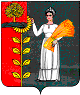 